Dear Larch class,We hope you are all keeping well and learning lots of things.Please tell your grown-ups to look out for an email after the Easter holidays from Mrs Fox, Miss Cocca and Miss Hashimy, with lots of topic work that you can do.  The work is based on what we would have been learning in the classroom. It is to be used as well as the other work on the website.We will send an email to your grown-ups on Monday every week, so please make sure that you tell them to check their emails.  We will also add the work to the school website. If you want to let us know what you have been doing, then your grown-ups can send me an email at Jane.Fox@hanslope.milton-keynes.sch.ukTake care and look out for some fun learning activities.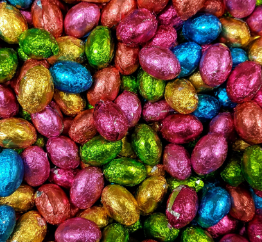 We hope the Easter bunny comes to visit you!Mrs Fox, Miss Cocca and Miss Hashimy